Ділення багатоцифрових чисел на одноцифрові. Ускладнені задачі на зведення до одиниціМета: закріпити алгоритм ділення багатоцифрових чисел на одноцифрові; вміння розв’язувати задачі, складати вирази, знаходити їх значення; вдосконалюватиобчислювальні навички; розвивати увагу; виховувати інтерес до предмета.Хід урокуI. ОРГАНІЗАЦІЙНИЙ МОМЕНТII. КОНТРОЛЬ, КОРЕКЦІЯ І ЗАКРІПЛЕННЯ ЗНАНЬ1. Перевірка домашнього завданняЗавдання 6531) 288 953 : 7 = 41 279;2) 7406 : 7 = 1058;3) 330 · 3 – (690 + 125) = 175;4) 240 : 8 + 70 · 3 – 100 = 30 + 210 – 100 = 240 – 100 = 140.Завдання 654Один прямокутник матиме довжину 4 см, ширину 3 см:4 см · 3 см = 12 см 2 — площа.Другий прямокутник матиме довжину 6 см, ширину 2 см:6 см · 2 см = 12 см 2 — площа.2. Усні обчисленняРобота в групах. Гра «Кращі обчислювачі»— Розв’яжіть «ланцюжок», відповіді розмістіть у порядку зростання, прочитайте отримане слово.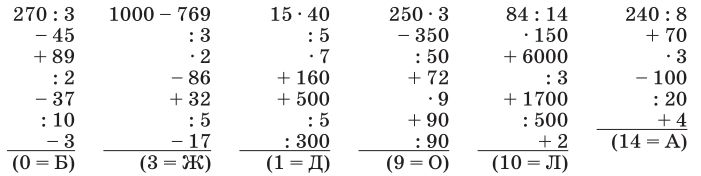 Відповідь: бджола.— Бджола — комаха, одомашнена людиною. Бджола робить за хвилину 200 помахів крилами. Щоб зібрати 1 кг меду, бджолі потрібно облетіти 10 мільйонів квіток.III. ПОВІДОМЛЕННЯ ТЕМИ І МЕТИ УРОКУIV. РОБОТА НАД ТЕМОЮ УРОКУ1. Робота за підручником (с. 108)Завдання 655 (усно)1) 9 : 4 = 2 (ост. 1);  		4) 55 : 7 = 7 (ост. 6);2) 26 : 8 = 3 (ост. 2);  		5) 45 : 6 = 7 (ост. 3).3) 32 : 5 = 6 (ост. 2);Завдання 656 (усно)1) 120 : 30 = 4 (раз.) — у 4 рази в бочці води більше, ніж у бідоні;2) 120 – 30 = 90 (л) — на 90 л води в бочці більше, ніж у бідоні;3) 60 · 6 = 360 (л) — води в 6 каністрах;4) 60 : 30 = 2 (раз.) — у 2 рази води в каністрі більше, ніж у бідоні;5) 120 – (30 + 60) = 30 (л) — на 30 л води більше в бочці, ніж у каністрі та бідоні разом;6) 120 · 3 + 30 · 4 = 360 + 120 = 480 (л) — води разом у трьох бочках і чотирьох бідонах.Завдання 657 (письмове виконання завдань з поясненням на дошці)19 187 : 7 = 2741  120 865 : 5 = 24 173148 460 : 4 = 37 115  57 128 : 8 = 7141Завдання 658Учні колективно складають коротку умову задачі.2 сівалки — 12 год — 96 га1 сівалка — 7 год — ? гаСамостійно записують розв’язання задачі. Деяким учням учитель може дати в допомогу план розв’язання.1) Скільки гектарів можна засіяти однією сівалкою за 12 год?2) Скільки гектарів можна засіяти однією сівалкою за 1 год?3) Скільки гектарів можна засіяти однією такою сівалкою за 7 год роботи?Розв’язанняІ спосіб1) 96 : 2 = 48 (га) — однією сівалкою за 12 год;2) 48 : 12 = 4 (га) — однією сівалкою за 1 год;3) 4 · 7 = 28 (га) — однією сівалкою за 7 год;(96 : 2 : 12) · 7 = 28 (га)ІІ спосіб1) 96 : 12 = 8 (га) — двома сіялками за 1 год;2) 8 : 2 = 4 (га) — однією сівалкою за 1 год;3) 4 · 7 = 28 (га) — однією сівалкою за 7 год;Відповідь: 28 га можна засіяти однією сіялкою за 7 годин.2. Гімнастика для очей3. Продовження роботи за підручникомЗавдання 659 (самостійно)Розв’язання1240 · 6 + 720 · 4 = 10 320 (кг)Відповідь: 10 320 кг вовни всього настригли.Завдання 660 (з поясненням біля дошки)5 кг : 2 = 5000 г : 2 = 2500 г = 2 кг 500 г;10 м : 4 = 1000 см : 4 = 250 см = 2 м 50 см;1 дм : 5 см = 10 см : 5 см = 2;1 год : 3 = 60 хв : 3 = 20 хвV. ПІДСУМОК УРОКУ. РЕФЛЕКСІЯ— Що нового дізналися на уроці?— Яке завдання було найцікавішим?— Що здалося складним?— З яким настроєм йдете з уроку?VІ. ДОМАШНЄ ЗАВДАННЯЗавдання 661; 662 (с. 108–109).